LINEの返事をしよう♪　　　月　　　日　　名前　　　　　　　　　　　　　　　　　　　　　　　お友達からSNSが届いたよ。どのように返事をしますか？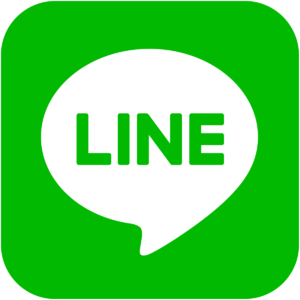 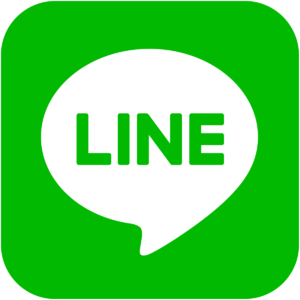 